Кот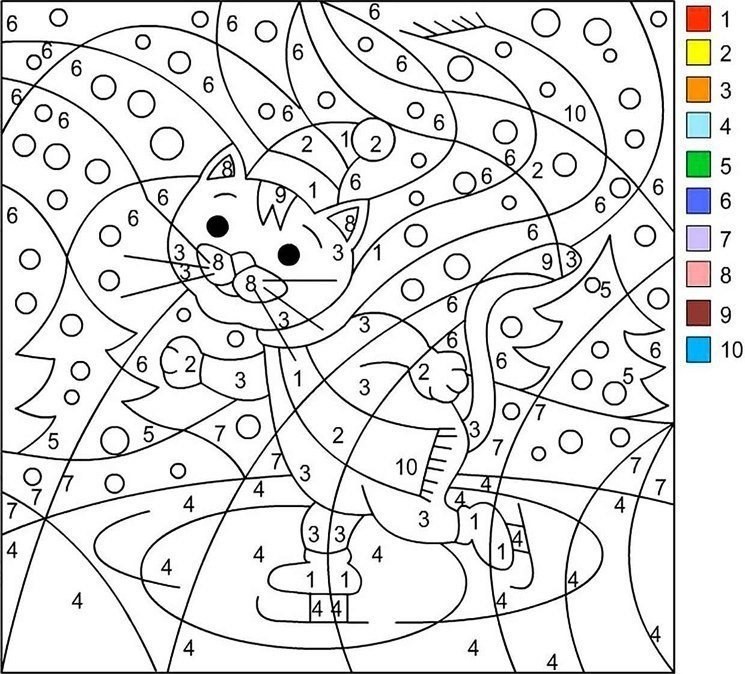 